Mateřská škola, Radslavice 91, příspěvková organizace Školní vzdělávací program pro předškolní vzdělávání„Školka plná pohody“Pro rok 2021- 2024Platný od 1.9. 2021 do 31.8.2024 č.j.: 60/2021Schváleno na pedagogické radě: 26.8.2021Motto:  „Řekni mi, a já zapomenu,ukaž mi, a já si zapamatuji,nech mne to udělat, a  já pochopím.“ŠVP zpracovala Mgr.Lenka Dvořanová,DiS. Obsah :   Podmínky pro vzdělávání dětí se speciálně vzdělávacími potřebami (SVP)Dítětem se speciálními vzdělávacími potřebami je dítě, které k naplnění svých vzdělávacích možností nebo k uplatnění a užívání svých práv na rovnoprávném základě s ostatními potřebuje poskytnutí podpůrných opatření. Tyto děti mají právo na bezplatné poskytování podpůrných opatření z výčtu uvedeného v § 16 školského zákona. Podpůrná opatření realizuje mateřská škola.Mateřská škola má vytvořený vlastní program pro diagnostiku a vzdělávání dětí ze SVP.Záměry:zaměřit se v DVPP na vzdělávání dětí se SVPvčas diagnostikovatspolupracovat s rodiči a ŠPZPodmínky vzdělávání dětí nadanýchnadaným dětem se nabízí další, různorodé aktivity a činnosti podle jejich zájmů a schopností (pohybové, hudební, matematické, výtvarné...)Záměry:vyhledávat děti nadané a včas diagnostikovatspolupracovat s rodičispolupracovat se ŠPZPodmínky vzdělávání dětí od 2 do 3 letmateřská škola je vybavena dostatečným množstvím podnětných a bezpečných hraček a pomůcek  ve třídě jsou pro zajištění bezpečnosti jiným způsobem znepřístupněny bezpečnost ohrožující předměty. ve třídě jsou nastavena dětem srozumitelná pravidla pro používání a ukládání hraček a pomůcek. prostředí je upraveno tak, aby poskytovalo dostatečný prostor pro volný pohyb a hru dětí, umožňovalo variabilitu v uspořádání prostoru a zabezpečovalo možnost naplnění potřeby průběžného odpočinku. mateřská škola je vybavena dostatečným zázemím pro zajištění hygieny dítěte.šatna je vybavena dostatečně velkým úložným prostorem na náhradní oblečení a hygienické potřeby. je zajištěn vyhovující režim dne, který respektuje potřeby dětí (zejména pravidelnost, dostatek času na realizaci činností, úprava času stravování, dostatečný odpočinek). mateřská škola vytváří podmínky pro adaptaci dítěte v souladu s jeho individuálními potřebamidětem je poskytován dostatek emoční podpory,zajištění pocitu bezpečídětem je zajištěno dostatečné množství individuální péčeZáměry:zabečpečit dostatek pedagogických pracovníků, překrývání přímé pedagogické činnosti učitelek, pro zajištění bezpečnostistále zlepšovat a upravovat prostředí, vyhledávat možná rizikavzdělávat pedagogy v oblasti vzdělávání dětí mladších 3 letdle možností zajistit chůvuIV.   Organizace vzdělávání mateřská škola je jednotřídní s věkově heterogenní skupinou dětído mateřské školy jsou přijímány děti od 2 do 6 let, dále děti s odkladem školní docházky. přednostně jsou přijímány děti  věkově patřící do skupiny dětí, které navštěvují mateřskou školu poslední rok před vstupem do základní školyzápis do MŠ se koná v období 2.5. – 16.5.  po předchozím projednání se zřizovatelem a zveřejnění formou plakátů. Při přijetí dítěte do mateřské školy stanoví ředitelka MŠ po dohodě se zákonným zástupcem  dítěte dny docházky a délku pobytukriteria k přijetí zveřejní ředitelka školy vždy počátkem kalendářního roku, nejpozději měsíc, před konáním zápisu na nástěnkách ve škole a na webových stránkáchpři nástupu do MŠ klademe velký důraz na adaptaci dítěte v novém prostředí a vytváříme podmínky k citlivému začlenění se do dětského kolektivu. Adaptační doba je individuální, podle potřeb dítěte i uvážení rodičů. učitelky mateřské školy provádí pravidelnou diagnostiku dětí za účelem zjištění speciálních vzdělávacích potřeb dětí, přičemž úzce spolupracuje s rodiči dětí, případně se školskými poradenskými institucemi.dětem jsou v mateřské škole nabízeny různé druhy čiností a aktivit tak, aby podporovaly jejich zájmy a rozvíjely osobnost dítěte. snažíme se činnosti přiblížit skutečnému životu a propojit s místem, ve kterém děti žijí.důležitá je podpora naší školkové komunity. Je nutné posilovat pozitivní vztahy, vzájemnou sounáležitost a v tom nám pomáhají společné akce jako je karneval, dílničky s rodiči, různá posezení na zahradě, výlety.... Společné zážitky nám vytvářejí vzpomínky, naši historii a podporují v nás radost z další budoucnosti.na základě potřeb dětí a zájmu rodičů pořádáme Stimulačně edukační skupiny pro předškoláky.   ve škole je prováděna vzorná logopedická  prevence                              Organizace dne v  mateřské škole   Uvedené časy jsou pouze orientační. Veškeré činnosti a aktivity jsou voleny a prováděny s ohledem na zájmy a potřeby tak, aby byly respektovány psychohygienické podmínky vzdělávání. Po celý den je v MŠ zajištěn pitný režim. V. Charakteristika vzdělávacího programuV profesionálním, esteticky podnětném a láskyplném domácím prostředí naší mateřské školy, s ohledem na individualitu každého jedince, vychovat samostatnou, jedinečnou a sebevědomou osobnost dítěte schopnou zvládat aktivně a s osobním uspokojením takové nároky života, které jsou na ně běžně kladeny, a zároveň ty, které ho v budoucnu nevyhnutelně čekají. (zejména v prostředí jemu blízkém).Dlouhodobé cíle vzdělávacího programuŠkolní vzdělávací program s názvem „Školka plná pohody“ je vlastní program mateřské školy zohledňující podmínky mateřské školy v Radslavicích. Jeho cílem je dosahování rámcových cílů prostřednictvím vlastních cílů s využitím možností, které nabízí okolí. Rámcové cíle v souladu s RVP PV jsou: 1. rozvíjení dítěte ve všech kompetencích, jeho učení a poznání 2. osvojení základů hodnot, na nichž je založena naše společnost 3. získání osobní samostatnosti a schopnosti projevovat se jako samostatná osobnost působící na své okolíZpůsoby a prostředky naplňování cílů: Umožňujeme dítěti v předškolním věku rozvíjet svou osobnost na základě svých možností, schopností, zájmů a prožitků a to jak po stránce tělesné, tak i psychické, sociální i duchovní. Cílem školního vzdělávacího programu je umožnit dítěti vnímat svět v jeho přirozených souvislostecha získat tak reálnější pohled na svět a aktivní postoj k němu. Program  je vypracován jako schematický a umožňuje učitelkám pracovat  samostatně . Školní vzdělávací program umožňuje pedagogům uskutečňovat své vlastní nápady a čerpat i ze zkušeností dětí, které na vsi vyrůstají a mají blíž k přírodě, zvířatům, lidovým tradicím a zvyklostem. Vychází z podmínek obce Radslavice a využívá všech přírodních i kulturních zajímavostí , které tato lokalita skýtá. Profilujeme se jako vesnická mateřská škola respektující přirozený způsob života na vesnici a jeho tradice. Nabídka činností je velmi pestrá. Děti  si mohou vyzkoušet  samy mnoho zajímavých činností. Snažíme se dětem přiblížit život lidí ve všech jeho podobách a vytvářet situace, které děti mají možnost samy řešit a projevit se. Je pro nás velmi důležité prožitkové učení a proto dětem poskytujeme mnoho podnětů. Jezdíme na výlety, např. do Vyškova za zvířátky nebo do pustiměřské obory. Využíváme různých možností v obci: setkání se včelařem, kovářem, výlet za kůzlátky.Připravujeme pro děti a jejich rodiče besídky, dílničky, slavnosti a události, při kterých mohou děti společně s rodiči prožít mnoho zajímavých zážitků. Účastníme se různých kulturních akcí v obci jako je např.: rozsvícení vánočního stromu,  Mikulášská nadílka, Den dětí, pohádkový les, karneval. Aktivně se účastníme výtvarných soutěží. Významnou součástí života v MŠ jsou i její tradice, ke kterým určitě patří oslava narozenin dětí, Mikulášská nadílka, vánoční setkání u stromečku spojené s besídkou a dárky,  besídka ke Dni matek, rozloučení s předškoláky  a pasování.Hlavní zásady a principy: rovný přístup všech dětí ke všem činnostem i k jejich osobnostem respektování individuality dítěte svobodná volba činností, nenásilné vedení dítěte radostná, laskavá a vstřícná atmosféra otevřenost k rodičům i veřejnosti umožňujeme dětem zkoumání a objevování okolního světa nacházíme vždy odpovědi na otázky dětí rozvíjíme hrou i řízenou činností komunikativní schopnosti dětí vedeme ke vzájemnému respektování, soucítění, pomoci dbáme na bezpečí dětí nejen po reálné stránce ale i pocitové dbáme na dodržování pravidel   Formy a metody výchovné prácesituační učeníprožitkové učeníkooperativní učeníspontánní sociální učenímetoda kruhu (výukového, komunitního, diskuzního)Prostředky výchovné prácevyučování (individuální, hromadné)pedagogické prostředí (přírodní, společenské)ineraktivní prostředky, moderní technologiečinnost (fyzická, psychická)hrapohybové aktivityuměníVzdělávací záměr ŠVP Záměrem tohoto vzdělávacího programu je rozvoj osobnosti dítěte, jeho individuality, jeho vzdělávacího potenciálu s citovým postojem vůči ostatním lidem, světu kolem nás, člověku a jeho práci, rodině, přírodě, vlastnímu zdraví, historii a tradicím. Rozvíjíme a podporujeme vztah k soběi druhým v souladu s lidskými hodnotami. Rozvíjíme samostatnost dítěte, jeho zdravé sebevědomí. Vedeme děti k zdravému životnímu stylu a uvědomění si odpovědnosti za své chování a jednání za aktivní spolupráce s jejich rodiči. Zajištění průběhu vzdělávání dětí se SVP, dětí nadanýchPravidla pro tvorbu, realizaci a vyhodnocování PLPP, IVP tvoří samostatný dokument školy, který je přílohou ŠVP.Zajištění průběhu vzdělávání dětí od 2 do 3 letvzdělávání dětí od 2 do tří let je v souladu RVP PV s ohledem na věkovou specifičnost tak, aby byl  zajištěn kvalitní přístup ke vzdělánívzdělávání probíhá ve skupině věkově smíšených dětí.dětem je ponechán prostor pro volnou hru a vlastní nápadyučení probíhá zejména nápodobou,situačním učením a hrouvzdělávání zajišťují zkušené učitelkyVI. Vzdělávací obsahVzdělávací oblasti ŠVP Oblasti vzdělávání jsou propojeny, vzájemně se ovlivňují a vytvářejí společně funkční celek. Jednotlivé vzdělávací oblasti jsou dle RVP PV: Dítě a jeho tělo Dítě a jeho psychika Dítě a ten druhý Dítě a společnost Dítě a svět Celoroční vzdělávací blok má název „Školka plná pohody“  je stavěn tak, aby:   přispíval k rozvoji dítěte a jeho učení v různých oblastech umožňoval naplnit život dítěte mnohostranně pestrou nabídkou činností intelektových i praktických dítě mělo možnost získávat potřebné dovednosti, poznatky, poznávat hodnoty a zaujímat postoje Jednotlivé integrované bloky mají navržená témata, která si dále volně učitelky dle aktuální situace zpracovávají do TVP v podobě tematických částí. Jejich časovou délku určuje zájem dětí a aktuální dění v MŠ. Jsou dostatečně široká, vycházejí z přirozeného života kolem nás. Názvy podtémat si mohou učitelky volit samy a vybírat tak z jednotlivých integrovaných bloků témata, která jsou aktuální, nejsou vytržena z dění v MŠ, navzájem na sebe navazují a doplňují se. Ve své práci uplatňujeme tyto formy a metody práce: Prožitkové a kooperativní učení hrou, které je založeno na přímých zážitcích dítěte. Upřednostňujeme smyslové vnímání jako základ veškerého přirozeného poznávání. Aktivně podporujeme rozvoj komunikativních dovedností. Využíváme spontánních nápadů dětí, podporujeme dětskou zvídavost a potřebu objevovat. Uplatňujeme situační učení, spontánní sociální učení, didakticky cílenou činnost. Výuka bývá organizována podle aktuálních potřeba a situace ve třídě jako frontální, skupinová a kooperativní, partnerská (spolupráce dvou dětí), individuální a individualizovaná, i jako samostatná práce jednotlivých dětí. Tyto formy se během dne operativně prolínají.Využívanou metodou je také metoda kruhu – ve třídě s dětmi aplikujeme metodu kruhu výukového (pokud dětem něco důležitého sdělujeme), diskuzního (nad problémem, kde děti předkládají argumenty a učitelka je moderátorem této diskuze) a komunitního (pomocí něhož rozvíjíme vzájemné vztahy ve třídě a vytváříme soudržnost skupiny, vzájemnou sounáležitost). Zachováváme pravidla komunitního kruhu, mj. pravidlo naslouchání, právo nemluvit, pravidlo úcty, diskrétnosti a zachování soukromí.Podporujeme u dětí kritické myšlení, neboť pomáhá přejít od povrchního učení k hloubkovému, k odhalování souvislostí, k porozumění obsahu vzdělávání a k vlastním závěrům. Používáme také tzv. brainstorming, který můžeme charakterizovat jako „burzu nápadů“ – podněcujeme děti k tvůrčímu myšlení ve skupině a hledání nových, kreativních řešení. Výuku provádíme formou projektů, které umožňují témata probírat průřezově.Hlavní zásady pro naši práci s dětmi:         prioritou je pro nás vždy zájem dítěte hlavní činností dítěte je hra nebo činnost, při které získává poznatky a dovednosti respektujeme specifiku předškolního vzdělávání uplatňujeme individuální přístup k dítěti aktivity spontánní a řízené jsou vzájemně provázané a vyvážené – různorodost činností důsledně provádíme evaluační analýzu obsahu, metod a forem denní nabídky činností dětem sledujeme vývoj dítěte a jeho změny a pokroky zaznamenáváme spolupracujeme s rodiči dětí, aktivně je zapojujeme do dění v MŠObsah celoročního vzdělávacího bloku Školka plná pohody tvoří 4 integrované bloky:1. ČLOVĚK2. PŘÍRODA3. TRADICE4.SVĚT KOLEM NÁSObsahová náplň integrovaných blokůINTEGROVANÝ BLOK: ČLOVĚK Integrovaný blok Člověk v sobě zahrnuje vše, co se týká lidské bytosti. Seznamuje děti nejden s funkcí lidského těla, ale i s různými fázemi lidského života. Přibližuje postavení člověka v přírodě, ve světě a jeho úlohu v různých fázích života. Učí děti chránit své tělo, zdraví  s ohledem na další lidské bytosti.Navrhovaná témata:Moje těloRodinaJá, Ty, MyKamarádi ze školkyZdraví a nemocZáměr:znát jednotlivé části tělabýt obezřetný při setkání s cizími lidmi, umět odhadnout nebezpečnou situaciprohlubovat vztahy k rodině a kamarádůmumět pečovat o své tělo, zdraví Cíle:rozvíjet a posilovat fyzickou a psychickou zdatnost dítěteumožnit dětem získat poznatky o lidském těle a zdravípodporovat u dětí rozvoj všech smyslůvytvářet podmínky pro zdravé životní postoje a návykyseznamovat se s pravidly chování ve třídě, ve společnostipodporovat pozitivní a přátelské vztahypřispívat k vytváření multikulturních vztahůNavrhované činnosti:pohybové a smyslové hry vedoucí k posilování fyzické a psychyscké zdatnostiseznamování s literaturou na dané témapozorovní a poznávání sebe samostného i ostatníchpoznávání jiných kulturzískávání nových znalostí z oblasti anatomie-sledování v encyklopediíchzdravotně zaměřené činnosti, relaxační a odpočinkovéukázka - ochutnávka tradičních pokrmů jednotlivých národů (i s rodiči)Očekávané výstupy:znát jednotlivé části lidskéhotělaorientovat se v základních pravidlech péče o naše zdraví, tělo jak poskytnout první pomocumět se zachovat v krizové situacinemít předsudky k odlišným lidemchovat se přirozeněvážit  si sám sebe, svých hodnot a své kulturySměřování ke kompetencím:přijímat druhé lidi jako partnerybýt schopen a ochoten spolupracovat a vnímat to jako výhodubýt vstřícný k ostatním, chápat, že konflikty je lepší řešit dohodoudokázat se ve skupině prosadit, ale i podříditsnažit se napodobovat modely prosociálního chování a modely mezilidských vztahů, které nachází ve svém okolíbýt tolerantní k odlišnostem druhýchIntegrovaný blok PŘÍRODAIntegrovaný blok příroda seznamuje s poznatky z oblasti živé i neživé přírody. Vytváří správné životní postoje k přírodě. Ukazuje na rozmanitost, změny a různé děje v přírodě.Navrhovaná témata:Živá přírodaNeživá přírodaPočasíRoční dobyZáměr:hledat krásu ve všech podobách počasímít vztah k přírodě, ke svému okolíprožívat hezké chvíle při pobytu venku v dnešní přemodernizované době Cíle:rozvíjet u dětí užívání všech smyslůvytvářet zdravé životní postojeumožnit dětem získávat nové poznatky z oblasti živé a neživé přírodyvytvářet u dětí předpoklady pro práci s informacemirozvíjet schopnost dětí vytvářet citové vztahyNavrhované činnosti:poznávání jednotlivých druhů zvířat a jejich rozdělenípoznávat, co je součástí neživé přírody a umět pojmenovathudební, výtvarné a dramatické náměty z oblasti přírodycharakteristika jednotlivých ročních obdobípoznávání různých druhů počasívyužití přírodnin při výtvarném tvoření a hřepoznávání naší planety i okolního vesmíru, návštěva hvězdárny Vyškovnávštěva zookoutkuexkurze za zvířátky - místní farma, obora Pustiměř, zvířátka u dětí domapozorování přírodnin lupami, mikroskopemOčekávané výstupy:vnímat svou sounáležitost s prostředím ve  kterém žiji, se světemadaptovat se na prostředí i jeho běžné proměnypřistupovat k učení se zájmem a zaujetímbýt vnímavý, umět nacházet řešení a chápat souvislostiradovat se z nových poznaných věcíSměřování ke kompetencím:řešit samostatně úkolyvnímat a přijímat hodnoty k ochraně svého okolí-přírodyodmítat společensky nežádoucíchováníspolupracovat s ostatními, brát v úvahu názor druhého3. Integrovaný blok: TRADICETento integrovaný blok ukazuje na různé tradice a zvyky s důrazem na místní zvyklosti. Umožňuje dětem prožívat oslavy a svátky, které v průběhu roku probíhají, účastnit se jejich příprav. Podporuje u dětí zvláště citovou složku jejich osobnosti, klade důraz na estetické vnímání, posiluje naše vzájemné vztahy a projenost s rodinou i širším okolím ve vesnici.Navrhovaná témata:Svátky podzimuMikulášVánoceMasopustDen matekJarní slavnostiDen dětíZáměr:radovat se z každého dnevnímat svoje tradice a rituály jako součást životatvoření pro radost druhého a sebe Cíle:vést děti a formovat jejich postoje, posilovat vzájemné vztahy, vytvářet pohodu a příjemné prostředí ve tříděrozvíjet u dětí jazykové schopnosti produktivní (výslovnost, vytváření pojmů, mluvní projev, vyjadřování)vytvářet pozitivní vztah dětí k činnostem, posilovat u nich zvídavost, zájem, radost z objevení novéhoumožnit dětem poznávat sám sebe, posilovat sebedůvěru, samostatnost, rozvíjet sebeovládáníučit děti citové vztahy vytvářet, rozvíjet a prožívatNavrhované činnosti:příprava a realizace různých vystoupení, besídek, slavnostíúčast na organizaci oslav ve třídě: narozeniny a jiné svátkyvýroba dekorací, dárkůúčast na oslavách v obciOčekávané výstupy: vnímat a rozlišovat pomocí všech smyslůzachytit  a vyjádřit své prožitkynaučit s zpaměti krátké textyvyjadřovat svou představivost a fantazii v tvořivých činnostechtěšit se z hezkých a příjemných zážitků, z přírodních a kulturních krás i setkávání s uměnímzachytit a vyjádřit své prožitky, emoce (slovně, výtvarně....)spolupracovat s ostatnímibýt tvořivýSměřování ke kompetencím:vystupovat jako svébytná osobnostužívat svých komunikačních schopností k dalšímu učenívnímat, přijímat, rozvíjet a chránit hodnoty spojené se zdravím a bezpečím, s životem a životním prostředím i hodnoty vytvořené člověkem4. Integrovaný blok: SVĚT KOLEM NÁSTento integrovný blok je zaměřen na poznávání všeho, co nás v okolním světe obklopuje. Rozmanitost světa přináší i rozmanitost tohto bloku. Snaží se dětem přiblížit svět umění, vědy, techniky. Rozvíjí jejich fantazii a představivost. Otevírá obzory pro další poznávání světa, ukazuje na velké množství otázek, které tento svět poskytuje.Navrhovaná témata:KnihyDivadloHudbaVěda a technikaVesmírSvět-kontinentyZáměr:prožívat hezké chvíle s knihou, při poslechu pohádek, čtenírealizovat svoje představy a prožitky při hraní divadlavnímat kulturu, umění, hudbu jako nezbytnou součást svého životavytvářet si ve škole příjemné a hezké prostředí, kde nám bude dobřepodporovat multikulturní výchovu, úctu k jiným etnikám   Cíle:navodit kladný vztah ke knihám, k umění, vědě a technicesledovat se zájmem leterární, dramatické či hudební představení, hodnotit zážitky a výtvarně se vyjádřituplatnit svoji fantazii a tvořivost v literárních, hudebních i výtvarných projevechse zájmem přistupovat k poznatkům vědy a techniky, rozvíjet technické myšlenízískat nové poznatky o Vesmíru, planetáchučit se poznávat jednotlivé kontinenty a život na nichNávrhy činností:prohlížení knih, seznamování s různými druhy literaturydramatizace, různá hudební vystoupení, improvizace na hudbuvyužití hudby k relaxaci, uvolnění při odpoledním odpočinkunávštěva knihovnyvývarné aktivity motivované hudbouvyužití různých vytvarných technik, netradičních materiálůexkurze na zajímavá místa:galerie, VIDA, hvězdárna Vyškovkonstruktivní stavebnice a pomůckyexperimenty a pokusyseznamování s různými druhy a žánry hudbynávštěva divadelních představeníhry s loutkami, maňáskyvýroby vlastních loutek, divadelních dekoracíOčekávané výstupy:mít povědomí o širším společenském, věcném, přírodním, kulturním prostředíumět si všímat změn ve svém okolíumět komunikovat všímat si druhého a se zájmem navazovat vztahy-přátelstvíbýt zvídavý, umět klást otázky a směřovat k nacházení řešeníznát možnosti poznávání, nové technologie a umět je používatSměřování ke kompetencím:radovat se z toho, co dokážu a umímvnímat problémy jako nezbytnou součást svého životazískané zkušenosti vyhodnocovat a využívat je při řešení dalších problémů a situací, s nimiž se můžeme setkatužívat technických i informačních prostředků k vlastnímu rozvoji a učení, k řešení problémů i k otevřené komunikaci s okolním světemdokázat vyjadřovat a sdělovat své prožitky, pocityVII.   Evaluační systém a pedagogická diagnostikaJde o průběžné vyhodnocování vzdělávacích činností, situací a podmínek v mateřské škole, které nám poskytuje zpětnou vazbu o kvalitě vlastní práce. Jde o systematický proces, jehož výsledky využíváme ke zlepšování vzdělávacího procesu a podmínek, za kterých se tento proces uskutečňuje. VIII. Využití školní zahrady k výuceVýznam učení venku:učení venku uspokojuje základní psychologické potřebyzvyšuje zájem o učeníovlivňuje motivaci dětí k učeníučení venku rozvíjí tvořivostlepší chovánípůsobí relaxačněrozvíjí životní dovednostiučení je efektivní, děti si více pamatujíučení venku je dobrodružnépodporuje individualitu každého dítěteděti zažívají úspěchlepší postoje k životnímu prostředí, k místu, kde děti žijí, občanské odpovědnostiDélka pobytu na školní zahradě:  2 hodiny dopoledne.                                                           1 hodinu odpoledneŠkolní zahrada je využívána k výuce. Zejména pozorování změn v přírodě, proměny okolní krajiny, naší skalky s květinami, stromů, které máme na zahradě.Propojujeme venkovní výuku s výukou ve tříděDěti se mohou starat o záhon, kde vyséváme různé plodiny.Zahrada je vodná i k provádění pokusů: s vodou, pískem, přírodninami.Pracujeme s obrazovým materiálem, pomůckami k pohybu a relaxaciMísto k volné hře a dobrodružstvíVyužití zahrady k pohybovým a relaxačním aktivitámNa zahradě cvičíme a zveme si i lektorku na zdravé cvičení.Společné akce s rodiči na zahraděNa zahradě se konají i některé akce s rodiči a veřejností:Zamykání zahrádky-na podzimSpolečný podzimní úklid zahrady, hrabání listíVítání jaraZahradní slavnost a pasování-na závěr školního rokuSoučasný stav zahradySoučasný stav zahrady je v pokročilém stavu realizace.Zahrada obsahuje jeden velký herní prvek se skluzavkou, houpačky, domeček na hračky,skalku s květinami, dva vyvýšené záhony na zeleninu, pískoviště, venkovní učebnu, herní prvek-Jezevčí nora, oplocené hruště s umělým povrchhem. V zahradě jsou vytvořeny záhony s okrasnými keři a tújemi.Cíle a zkrášlení zahradyCílem je dokončení proměny zahrady, využití jejího potenciálu k výuce a jiným aktivitám.Přírodní zahradaZrak barvy, proměny, materiály a jejich proměnlivost, život v zahraděSluch projevy zvířat, sluchové vjemyHmat různorodost materiálů - dřevo, kámen, přírodninyČich bylinky, květiny, vůně přírodninChuť bylinky, ovoce, zeleninaMysl poznávání nových interakcí, zážitků, učení se nových poznatků při pěstování, vztah k příroděAktivity:venkovní výukapěstování a péče o rostlinyúklid na zahraděsledování počasípokusy a pozorovánípohybové aktivityrelaxaceVelké prvky v zahradě a jejich využitíTrvalkový záhon-pastva pro motýly-sledování hmyzu, péče o rostlinyVyvýšené zeleninové záhony-pěstování, pozorování růstu rostlin, péče o rostliny, užitkováníUčebna-místo pro krytou venkovní výuku, uložení materiáluJezevčí nora-pohybová průprava, obratnost a zdatnostSmyslový chodník-rozvoj smyslů, procvičení plosky nohy, správné držení tělaStezka obratnosti-rozvoj obratnosti při chůzi přes překážkyZeleň-hezké a příjemné prostředí, relaxaceHřiště pro míčové a jiné hry-pohyb, obratnostDomeček pro úklid hraček. Pomůcky pro výuku na zahraděZahradní kolečkoNářadíVak na listí, trávuKonveNádrž na voduSrážkoměrTeploměry venkovníAnemometrMeteobudkaLupySmykačkaVýuková krabice či batohPtačí budkyMobiliář a technické vybaveníLavičkyLavice ke stolu na sezeníStůlVyvýšené záhonyŠkolní tabule do zahradyXylofonKompostérPlachta na zastínění pískovištěDalšíKeře a rostlinyIX.Vzdělávání dětí se speciálními vzdělávacími potřebami a dětí nadanýchRVP PV vychází ve své základní koncepci z respektovaných individuálních potřeb a možností dítěte. Z tohoto důvodu je RVP PV základním východiskem i pro přípravu vzdělávacích programů pro děti se speciálními vzdělávacími potřebami.Dítětem se speciálními vzdělávacími potřebami je dítě, které k naplnění svých vzdělávacích možností nebo k uplatnění a užívání svých práv na rovnoprávném základě s ostatními potřebuje poskytnutí podpůrných opatření. Tyto děti mají právo na bezplatné poskytování podpůrných opatření z výčtu uvedeného v § 16 školského zákona. Podpůrná opatření realizuje mateřská škola.Podpůrná opatření se podle organizační, pedagogické a finanční náročnosti člení do pěti stupňů. Podpůrná opatření prvního stupně uplatňuje škola nebo školské zařízení i bez doporučení školského poradenského zařízení na základě plánu pedagogické podpory (PLPP). Podpůrná opatření druhého až pátého stupně lze uplatnit pouze s doporučením ŠPZ. Začlenění podpůrných opatření do jednotlivých stupňů stanoví Příloha č.1 vyhlášky č.27/2016 Sb.Stanovené rámcové cíle i očekávané výstupy ŠVP jsou pro všechny děti společné. Při plánování a realizaci vzdělávání dětí s přiznanými podpůrnými opatřeními má pedagog na zřeteli fakt, že se děti ve svých individuálních vzdělávacích potřebách a možnostech liší. Účelem podpory vzdělávání těchto dětí je plné zapojení a maximální využití  vzdělávacího potenciálu každého dítěte s ohledem na jeho individuální možnosti a schopnosti. Při vzdělávání dítěte se speciálními vzdělávacími potřebami pedagog zahrnuje do svých vzdělávacích strategií podpůrná opatření.Důležitou podmínkou úspěšnosti předškolního vzdělávání dětí se speciálními vzdělávacími potřebami je nejen volba vhodných (potřebám dětí odpovídajících) vzdělávacích metod a prostředků, které jsou v souladu se stanovenými podpůrnými opatřeními, ale i uplatňování vysoce profesionálních postojů učitelů i ostatních pracovníků, kteří se na péči o dítě a jeho vzdělávání podílejí. Rozvoj osobnosti dítěte s přiznanými podpůrnými opatřeními závisí na citlivosti a přiměřenosti působení okolí mnohem více, než je tomu u dítěte, které není ve svých možnostech primárně omezeno.Při vzdělávání dětí se speciálními vzdělávacími potřebami spolupracuje učitel úzce s rodiči a dalšími odborníky, využívá služby školských poradenských zařízení.Podpůrná opatření 1. stupeňMá-li dítě obtíže při vzdělávání, škola zpracuje plán pedagogické podpory dítěte (PLPP), který zahrnuje mj. popis obtíží a speciálních vzdělávacích potřeb žáka a podpůrná opatření prvního stupně, plán pedagogické podpory bude vyhodnocen nejpozději po třech měsících. Podkladem pro zpracování PLPP je ŠVP.PLL viz příloha 1Nebude-li poskytování podpůrných opatření prvního stupně postačující, doporučí škola vyšetření dítěte ve školském poradenském zařízení. Zprávu z vyšetření obdrží zákonní zástupci dítěte, škola dostane doporučení a na jeho základě sestaví individuální vzdělávací plán, který obsahuje mj. podpůrná opatření druhého až pátého stupně (dle doporučení školského poradenského zářízení).Nejsou-li podpůrná opatření dostačující, školské poradenské zařízení vydá doporučení stanovující jiná podpůrná opatření, případně stejná podpůrná opatření vyššího stupně.Podpůrná opatření 2. – 5. stupěňOd druhého stupně podpory jsou podpůrná opatření stanovena ŠPZ po projednání se školou a zákonným zástupcem dítěte. Pravidla pro použití podpůrných opatření školou a školským zařízením stanovuje vyhláška 27/2017 Sb.Pro děti s přiznanými podpůrnými opatřeními od druhého až pátého stupně je podkladem pro zpracování individuálního vzdělávacího plánu (IVP) doporučení ŠPZ. Na úrovni IVP je možné (v případech stanovených Přílohou č.1 vyhlášky č.27/2017 Sb.) v tomto plánu se vzdělávací obsah upraví tak, aby byl zajištěn soulad mezi vzdělávacími požadavky a skutečnými možnostmi dětí, a aby vzdělávání směřovalo k dosažení jejich osobního maxima.IVP viz příloha 2Úpravy obsahu a realizace vzdělávání žáků s přiznanými podpůrnými opatřeními od třetího stupně podpůrných opatření jsou předmětem metodické podpory. Pedagogickým pracovníkům je zajištěna metodická podpora formou dalšího vzdělávání pedagogických pracovníků.Systém péče o děti s přiznanými podpůrnými opatřeními ve školetvorba, realizace a vyhodnocování PLPP u těchto dětí je prováděna na základě pokynu ředitelky školy a za spolupráce s pedagogy (učitelkou), popř. jinými odborníky,tvorba, realizace a vyhodnocování IVP u těchto dětí je prováděna na základě pokynu ředitelky a za spolupráce s pedagogy (učitelkou), se SPC, popř. jinými odborníky,Podmínky vzdělávání dětí s přiznanými podpůrnými opatřenímiPro úspěšné vzdělávání těchto dětí škola umožní:uplatňování principu diferenciace a individualizace vzdělávacího procesu při organizaci činností a při stanovování obsahu, forem i metod výuky,stanovená podpůrná opatření při vzdělávání dětípři vzdělávání dítěte, které nemůže vnímat řeč sluchem, jako součást podpůrných opatření vzdělávání v komunikačním systému, který odpovídá jeho potřebám a s jehož užíváním má zkušenost,při vzdělávání dítěte, které při komunikaci využívá prostředky alternativní nebo augmentativní komunikace, jak součást podpůrných opatření vzdělávání v komunikačním systému, který odpovídá jeho vzdělávacím potřebám,spolupráci se zákonnými zástupci dítěte, ŠPZ a odbornými pracovníky školského poradenského pracoviště, v případě potřeby spolupráci s odborníky mimo oblast školství (zejména při tvorbě IVP).Pokud zákonný zástupce dítěte přes opakovaná upozornění a vysvětlení důsledků nenavštívil ŠPZ za účelem nastavení podpůrných opatření ve vzdělávání dítěte a způsobil tak dítěti obtíže při vzdělávání /protože škola sama dostatečná podpůrná opatření vytvořit nemůže) může se škola obrátit na zástupce orgánu veřejné moci (OSPOD) a v souladu se zákonem o sociálně právní ochraně dětí požádat o součinnost.Vzdělávání dětí mimořádně nadanýchŠkola prostřednictvím kvalitní pedagogické diagnostiky vyhledává mimořádně nadané děti a formou integrovaného vzdělávání a individualizované výuky podporuje rozvoj jejich talentu.Rozvoj a podpora mimořádných schopností a nadání dítěte je realizována:předkládáním vyššího stupně složitosti nabízených činnostívyužitím vhodných didaktických pomůcek, materiálůvolbou vhodných metod, forem výukyindividuálním přístupemnabízenými specifickými činnostmiPřílohy:1. Plán pedagogické podpory2. Individuální plán3. Pravidla pro zpracování, hodnocení, aktualizací PLPP a IVPPříloha č. 1 Plán pedagogické podpory (PLPP)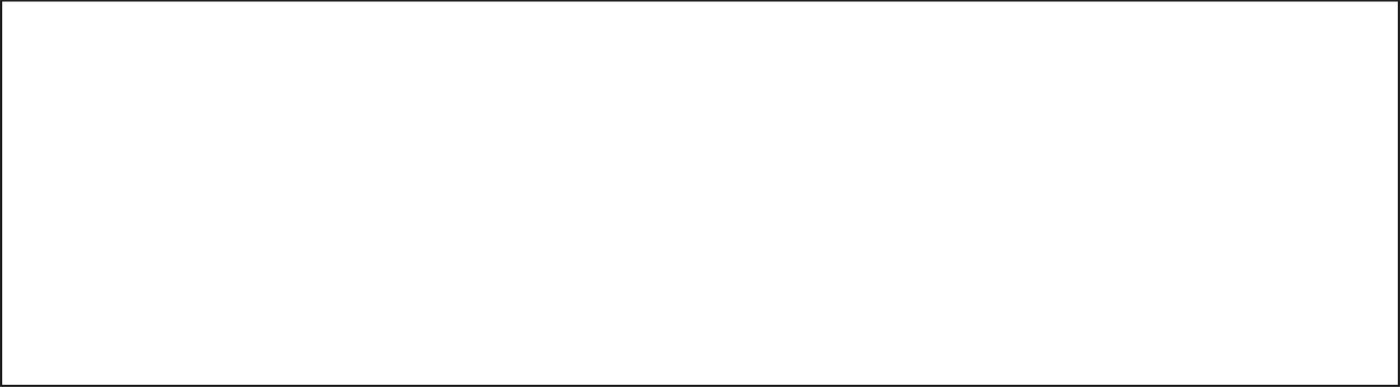 Příloha č. 2MATEŘSKÁ ŠKOLA, RADSLAVICE 91, PŘÍSPĚVKOVÁ ORGANIZACEINDIVIDUÁLNÍ VZDĚLÁVACÍ PLÁNPříloha č. 3 Pravidla pro zpracování, hodnocení, aktualizaci PLPP a IVPZpracování PLPP a IVP je povinností učitelek dle RVP PV „Vzdělávání dětí se speciálními potřebami, novely školského zákona č. 82/2015 Sb., zejména z § 16 a z prováděcí vyhlášky č. 27/2016 Sb.Cílem je zajistit pro děti v mateřské škole takové podmínky pro jejich vzdělávání, které reflektují možnosti dětí, jejich potřeby ve vztahu k jejich aktuálnímu věku; rozvíjejí a podporují výchovu dětí, respektují míru nadání i dopady zdravotního stavu do jejich přípravy na školu. Na začátku školního roku, během měsíce září, nebo při nástupu nového dítěte do MŠ /po adaptaci dítěte cca 2 měsíce/ učitelka vyhodnotí potřebu podpůrných opatření na základě pozorování práce a hry dětí. Podpůrná opatření 1. stupněPo konzultaci s ředitelkou školy zpracovává učitelka PLPP/opatření MŠ, která mají podpořit dítě, pokud z pozorování dítěte při práci a při hře vyplývá, že má drobné problémy např. s motorickou obratností, špatnou koncentrací pozornosti, s úchopem pomůcek, s rozvojem vnímání, řeči, s verbální obratností, s dovedností reprodukovat a pamatovat si instrukce i zadání práce, střídat činnosti a respektovat tempo dítěte/formulovat pozorované výukové obtíže, hledat možné intervence v oblasti forem a metod výuky, organizaci výuky a používaní pomůcekHodnocení PLPP provádí učitelka průběžně a po 3 měsících konzultuje vyhodnocení s ředitelkou školyPodpůrná opatření 2. – 5. stupněpokud se ukáže, že podpora dítěte prostřednictvím PLPP nebyla dostačující, požádá učitelka po konzultaci s ředitelkou školy zákonného zástupce, aby navštívil ŠPZ (PPP nebo SPC), které může následně doporučit podpůrná opatření vyšších stupňů; na základě doporučení ŠPZ zpracovává učitelka IVP, konzultuje IVP se zákonnými zástupci dítěte, ředitelkou školy a ŠPZ nejpozději do 1 měsíceIVP průběžně hodnotí /minimálně 1x za 2 měsíce/ a konzultuje jej se zákonnými zástupci, ředitelkou školy, v případě potřeby se ŠPZv případě podpůrného opatření v podobě asistenta pedagoga jej metodicky vede, úzce s ním spolupracuje při plánování činností a jejich vyhodnocení, dbá na zpracování potřebné dokumentace /zápisy v TK, vedení portfolia dítěte, konkretizovaný plán individuální práce k daným tématům/nemůže-li učitelka ze závažných důvodů zabezpečit bezodkladné poskytování doporučeného podpůrného opatření, informuje ředitelku školy a škola po projednání se ŠPZ a na základě informovaného souhlasu zákonného zástupce dítěte, poskytne, po dobu nezbytně nutnou, jiné obdobné podpůrné opatření stejného stupněshledá-li učitelka po konzultaci s ředitelkou školy, že podpůrná opatření nejsou dostačující nebo nevedou k naplňování vzdělávacích možností a potřeb dítěte, doporučí zákonnému zástupci dítěte využití poradenské pomoci ŠPZ, tedy PPP nebo SPC. Obdobně postupuje i v případě, shledá-li, že poskytovaná podpůrná opatření již nejsou potřebná.Identifikační údaje o školeObecná charakteristika školyPodmínky  vzděláváníOrganizace  vzděláváníCharakteristika vzdělávacího programuVzdělávací obsahEvaluační systém a pedagogická diagnostikaVyužití školní zahrady k výuceVzdělávání dětí se speciálními vzdělávacími potřebami a dětí nadanýchIdentifikační údaje o školeŠkolní vzdělávací program pro předškolní vzdělávání s názvem „Školka plná pohody“Zařazení do sítě škol, předškolních zařízení a školských zařízení s účinností 1.1. 2003 pod názvem Mateřská škola, Radslavice 91, příspěvková organizaceAdresa: Radslavice 91, 683 21 PustiměřTelefon: 517 357 216Email: ms.radslavice@seznam.czDalší informace o MŠ: www.obecradslavice.comIdentifikační číslo zařízení: IZO: 107 613 875Identifikátor zařízení: 600 125 114IČO: 70 983 666Bankovní spojení: 1561830359/0800Zřizovatel: Obec Radslavice, Radslavice 91, 683 21 PustiměřMateřská škola je samostatná účelová budova se zahradou a školní výdejnouKapacita školy: 25 dětí Počet tříd: 1Ředitelka: Mgr. Lenka Dvořanová,DiS., jmenovaná do funkce obcí Radslavice dne 1.1. 2006II. Obecná charakteristika školyMateřská škola v Radslavicích je jednotřídní venkovská  škola s kapacitou 25 dětí.   Navštěvují ji děti od 2 do 7 let z Radslavic a přilehlého okolí (Pustiměře, Zelené Hory, Vyškova).V mateřské škole pracují 3 zaměstnanci: ředitelka školy, učitelka a pracovnice pro úklid a výdej stravy.Mateřská škola, jak ji známe byla postavena svépomocí občanů Radslavic v letech 1977-1979. Přístavba byla zbudována u stávající bývalé ZŠ, která zde fungovala do roku 1975. V současné době sídlí v budově i obecní úřad a místní knihovna U školy je velká zahrada s pískovištěm, prolézačkami, houpačkami a okrasnou skalkou. Okolí mateřské školy tvoří krásná přírody, která vytváří možnosti vycházek do okolí a pozorování přírody.Stravování je zajištěno školní jídelnou při ZŠ  a MŠ v Pustiměři. Jídlo se denně dováží. V  MŠ je menší šatna, sociální zařízení, výdejna jídla, třída s hernou pro děti  a lehárna k relaxaci a odpočinku dětí.           Prostory školy prošly od roku 2014 rozsáhlou rekonstrukcí a přispěly tak, ke zkvalitění podmínek pro děti. V roce 2020 proběhla proměna školní zahrady.III. Podmínky vzdělávání Věcné vybavení v mateřské škole je jedna třída, která má prostor pracovní a herní prostory třídy a herny přošly v roce 2014 celkovou rekonstrukcíbarevné ladění v prostorách třídy a herny má navozovat příjemnou a klidnou amosférutřída a herna má od školního roku 2015-2016 nový nábytek, který je upraven tak, aby si děti mohly dle dohodnutých pravidel samy brát vše potřebné pro svou hru hygienická zařízení odpovídají počtu dětí a je zde umístěn i pisoár pro chlapceprostory pro odpočinek dětí jsou vybaveny odpovídajícím zdravotně nezávadným nábytkem a proběhla zde v roce 2012 menší rekonstrukce. Okna jsou zastíněna roletami, aby se vytvořila příjemná atmosféra k odpočinkuve třídě a herně je dostatečné množství hraček a stavebnic z PVC ze dřeva  i z měkkých materiálů, které jsou průběžně obměňovány, herní prostor je pokryt kobercemdruhá část třídy je pokryta linoleemtřída je vybavena stolečky a židličkami uzpůsobených různé velikosti dětíšatna je vybavena nábytkem pro odkládání oděvů a obuvi dětí v šatně je informační nástěnka pro rodiče a prostor pro vystavení prací dětí u mateřské školy je umístěna rozlehlá zahrada, která prošlo v roce 2020 velkou proměnou. Je vybavena pískovištěm, houpačkami, venkovní učebnou s pochůznou střechou a lanovým centrem. V horní části zahrady je oplocené hřiště s umělým povrchem. K hraní dále slouží „Jezevčí nora“, velký herní prvek se skluzavkou. V zahradě jsou vytvořeny okrasné záhony i vyvýšený záhon pro pěstování. Na zahradě je domek, ve kterém jsou uskladněna hračky.Záměry:dovybavení školní zahrady-nový herní prvek, domek na hračky, vyvýšené záhonynákup pomůcek do venkovní učebny pro pozorování a výukulépe zorganizovat herní koutky ve třídě:čtenářský koutek, koutek pro předškolákyvýměna lehátek Životosprávadenní řád je dostatečně pružný s ohledem na individuální potřeby dětí, střídáme dobu činnosti a odpočinku dbáme na dodržování pitného režimu v průběhu dne, nabízíme různé nápojepitný režim je zajištěn i při pobytu na školní zahradě, při delších vycházkáchstravování zajišťuje školní jídelna, sledujeme skladbu jídelníčku, pestrost a vhodnost pokrmů děti se stravují pravidelně odpolední spánek využívají zvláště malé děti ostatní podle potřeby mohou odpočívat nebo zvolit klidný program – prohlížení knih a časopisů, kreslení, některé stavebniceumožňujeme dětem dostatečně dlouhý pobyt venku na školní zahradě i na obecním hřišti nebo na vycházce  do okolí MŠ, přizpůsobujeme jeho délku klimatickým podmínkámjsou respektovány individuální potřeby dítěte Záměry: zakoupení čističky vzduchuzaměřit se na zařazování cvičení podporující správné držení tělasledovat vhodnou velikot židlí a stolů pro jednotlivé děti, dokoupit novéPsychosociální podmínkynavozujeme vzájemný pocit důvěry a spolupráce s dítětem usnadňujeme dítěti období adaptace na pobyt v mateřské škole učíme děti ohleduplnosti, zdvořilosti, vzájemné spolupráci každé dítě má stejná práva, možnosti i povinnosti nabízíme dítěti činnosti dle jeho zájmu a vyspělosti podporujeme důvěru v sebe sama je respektována osobní svoboda a volnost dětí, která je v souladu s respektováním pravidel soužití v MŠ, která si stanovujeme společně sdětmi vytváříme prostředí jistoty a spokojenosti dětí děti oslovujeme jménemnenutíme děti do jídla, ale snažíme se nabízet nové chutěvystavujeme práce všech dětíZáměry:umožnit rodičům při adaptaci dítěte  společný pobyt v MŠ-po dohodě s ředitelkouvést děti k sebehodnoceníhodnotit děti konkrétním způsobemvytvořit koutky pro klidné aktivity-„čtecí koutek“vhodně volit rozložení činností s ohledem na potřeby dětípodporovat vájemné vztahy mezi-včas identifikovat projevy rizikového chováníPersonální a pedagogické zajištěnív mateřské škole je ředitelka mateřské školy a učitelka, která má potřebnou kvalifikaciředitelka má ukončené funkční studiumučitelka se dle možností účastní odborných seminářů k zvýšení kvality výchovně vzdělávacího procesu úklid a výdej jídel zajišťuje provozní zaměstnankyně - školnice účetní agendu zpracovává pro MŠ účetní na dohoduZáměryvhodně volit DVPP s ohledem na plánované záměry školypokusit se zajistit překrývání přímé pedagogické činnosti každý den minimálně 2 a půl hodinyŘízení školy organizační řád a směrnice ředitelky školy vymezují jasná pravidla a kompetence zaměstnanců školy, důraz je kladen na týmovou práci, vzájemnou spolupráci a vytváření prostředí důvěry a otevřenosti ředitelky MŠ, která kontroluje a vyhodnocuje práci všech zaměstnanců ve škole je funkční informační systém, pedagogické a provozní porady se konají dle plánu a potřeby školyředitelka školy vypracovává  ŠVP školy kontrolní a evaluační činnosti zahrnují všechny stránky chodu MŠ MŠ spolupracuje se zřizovatelem a dalšími orgány státní správy a samosprávy, Základní školou v Pustiměři         dobře funguje spoluúčast rodičů spolupráce na základě partnerství / otevřenost, důvěra, podpora a porozumění/ pomoc při uskutečňování projektů, plánovaných školou rodiče mají dostatek informací o životě dětí v MŠ a možnost vyjádřit názor je podporován osobní kontakt s rodiči- schůzky učitelek s rodiči jsou pořádány společné výlety s dětmi i jejich rodiči a jiné akceZáměry:informovat pravidelně všechny zaměstnance o důležitých směrnicích a předpisech, změnách zákonůpodporovat dobrou atmosféru mezi všemi zaměstnancipracovat jako týmSpoluúčast rodičůrodiče dle svého uvážení spolupracují s pedagogy na organizaci akcí pro děti, zpracování fotodokumentace z dění v MŠ i akcích,které pořádá MŠupozorňují na možnosti návštěvy zajímavých mst a akcí pro dětipodílejí se na drobných opravách a údržbě v mateřské školerodič mají možnost se vyjadřovat k dění v mateřské škole anonymě v knize připomínek a dotazů, která je umístěna v šatně MŠrodiče jsou pravidelně informováni o dění v MŠ-email, nástěnky, schůzky s rodičiZáměry:i nadále pokračovat v dobré spolupráci mezi rodičivytvářet nové možnosti setkávánímotivovat rodiče k účasti na konzultačních schůkách-volit více neformálně6:30 – 8:00  6:30 – 8:00  Příchod dětí do MŠ.  Následují spontánní a řízené aktivityPříchod dětí do MŠ.  Následují spontánní a řízené aktivity8:45  –  9:15 8:45  –  9:15  Svačina  Svačina 9:45 -  11:459:45 -  11:45Pobyt venku Pobyt venku 11:45 - 12:15 11:45 - 12:15 Oběd  Oběd  12:15 - 12:30 12:15 - 12:30 Odchod dětí domů po obědě Odchod dětí domů po obědě 12:15 - 12:30  12:15 - 12:30   Čištění zubů   Čištění zubů  12:30  14:30Odpolední odpočinek, klidové aktivity pro nespící dětiOdpolední odpočinek, klidové aktivity pro nespící děti14:30 - 15:00 - 14:30 - 15:00 - 16.00 Odpolední svačinaSpontánní aktivity dětí, činnosti nabídnuté učitelkou, v letním období pobyt dětí na školní zahradě, postupný odchod z MŠ   16.00 Odpolední svačinaSpontánní aktivity dětí, činnosti nabídnuté učitelkou, v letním období pobyt dětí na školní zahradě, postupný odchod z MŠ   OBLASTFORMAČASOVÝ ROZVRHODPOVĚDNOST PEDAGOGŮNaplňování cílů programuAnalýzaDiskuzeDotazníkPo ukončení integrovaných bloků.Celkové hodnocení 1x za školní rokVšichni pedagogovéPodmínky vzděláváníDotazník1x za školní rok nebo dle aktuální potřebyJednotlivě pedagogovéZpůsob zpracování a realizace programuAnalýza (téma)Dotazník (tematická část) Téma-1x měsíčněTČ 1x za 1-3 týdnyVšichni pedagogovéPráce pedagogůDotazníkHospitaceAutoevaluace 1x ročněHospitace 2x ročněAutoevaluace-každý pedagogHospitace-ředitelkaVýsledky vzděláváníDiskuzeAnalýzaDotazníkyHospitacePozorování1x za školní rokCelý program 1x za 3 rokyZodpovídá ředitelka MŠ na základě hodnocení všech pedagogůCelý program-zodpovídá ředitelka školyJméno a příjmení dítěteŠkolatřídaDůvod k přistoupení sestavení PLPPDůvod k přistoupení sestavení PLPPDatum vyhotoveníDatum vyhotoveníVyhodnocení PLPP plánováno ke dniVyhodnocení PLPP plánováno ke dnil. Charakteristika dítěte a jeho/její obtíží(silné, slabé stránky; popis obtíží; pedagogická, případně speciálně - pedagogická diagnostika s cílem stanovení úprav ve vzdělávání; aktuální zdravotní stav; další okolnosti ovlivňující nastavení podpory)l. Charakteristika dítěte a jeho/její obtíží(silné, slabé stránky; popis obtíží; pedagogická, případně speciálně - pedagogická diagnostika s cílem stanovení úprav ve vzdělávání; aktuální zdravotní stav; další okolnosti ovlivňující nastavení podpory)l. Charakteristika dítěte a jeho/její obtíží(silné, slabé stránky; popis obtíží; pedagogická, případně speciálně - pedagogická diagnostika s cílem stanovení úprav ve vzdělávání; aktuální zdravotní stav; další okolnosti ovlivňující nastavení podpory)Il. Stanovení cílů PLPP(cíle rozvoje žáka)Il. Stanovení cílů PLPP(cíle rozvoje žáka)Il. Stanovení cílů PLPP(cíle rozvoje žáka)III. Podpůrná opatření ve škole(Doplňte konkrétní postupy v těch kategorií podpůrných opatření, které uplatňujete.)III. Podpůrná opatření ve škole(Doplňte konkrétní postupy v těch kategorií podpůrných opatření, které uplatňujete.)III. Podpůrná opatření ve škole(Doplňte konkrétní postupy v těch kategorií podpůrných opatření, které uplatňujete.)a) Metody výuky(specifikace úprav metod práce se dítětem)a) Metody výuky(specifikace úprav metod práce se dítětem)a) Metody výuky(specifikace úprav metod práce se dítětem)b) Organizace výuky(úpravy v organizaci výuky ve školní třídě, případně i mimo ni)c) Hodnocení dítěte(vymezení úprav hodnocení, jak hodnotíme, co úpravami hodnocení sledujeme, kritéria)c) Hodnocení dítěte(vymezení úprav hodnocení, jak hodnotíme, co úpravami hodnocení sledujeme, kritéria)d) Pomůcky(didaktické pomůcky, pracovní listy, ICT technika, atd.)d) Pomůcky(didaktické pomůcky, pracovní listy, ICT technika, atd.)e) Požadavky na organizaci práce učitele/lůe) Požadavky na organizaci práce učitele/lůIV. Podpůrná opatření v rámci domácí přípravy(popis úprav domácí přípravy, forma a frekvence komunikace s rodinou)IV. Podpůrná opatření v rámci domácí přípravy(popis úprav domácí přípravy, forma a frekvence komunikace s rodinou)V. Podpůrná opatření jiného druhu(respektovat zdravotní stav, zátěžovou situaci v rodině či škole - vztahové problémy, postavení ve třídě; v jakých činnostech, jakým způsobem)V. Podpůrná opatření jiného druhu(respektovat zdravotní stav, zátěžovou situaci v rodině či škole - vztahové problémy, postavení ve třídě; v jakých činnostech, jakým způsobem)Vl. Vyhodnocení účinnosti PLPP(Naplnění cílů PLPP)Dne:Doporučení k odbornému vyšetřeníDoporučení k odbornému vyšetřeníAnoNe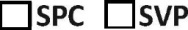 NeRoleJméno a příjmeníJméno a příjmeníJméno a příjmeníPodpis a datumUčitelkaPracovník ŠPPZákonný zástupceŘeditelka MŠŠkolní rokJménoBydliště ŠkolaTřídaUčitelkaAsistent pedagogaŠVPTyp postiženíRozhodnutí o povolení vzdělávání IVP ze dnePedagogická diagnostikaZávěry a doporučení speciálně pedagogického, popř. psychologického vyšetřeníVzdělávací cíleVzdělávání podle IVP v souladu s RVP PV. Snaha o vytvoření optimálních podmínek k rozvoji osobnosti dítěte, klíčových kompetencí a pomoci mu dosáhnout co největší samostatnosti.Vzdělávací obsah Hrubá motorikaJemná motorikaGrafomotorikaKomunikační schopnostiRozvoj slovní zásobyRozvoj prostorové orientaceSociální dovednosti, chováníOrganizace výukyPedagogické postupy, metody a formy práceDoporučené kompenzační, rehabilitační a učební pomůckyPodpůrná opatřeníSchválení IVP SPCSeznámení rodičů /zákonných zástupců/ se IVP Průběžné konzultacedatumúčastnícipodpisZhodnocení průběhu a výsledku vzdělávání.  Případná doporučení na další období.